ҠАРАР                                                    РЕШЕНИЕО внесении изменений в Регламент Совета сельского поселения Нуреевский сельсовет муниципального района Шаранский район Республики Башкортостан Руководствуясь Федеральным законом от 6 октября 2003 года   № 131-ФЗ «Об общих принципах организации местного самоуправления в Российской Федерации», Законом Республики Башкортостан «О старостах сельских населенных пунктов в Республике Башкортостан»,  Уставом сельского поселения Нуреевский сельсовет муниципального района Шаранский район Республики Башкортостан,    в целях обеспечения участия населения муниципального образования в осуществлении местного самоуправления Совет сельского поселения Нуреевский сельсовет решил :1. Внести в Регламент Совета сельского поселения Нуреевский сельсовет муниципального района Шаранский район Республики Башкортостан, утвержденный решением Совета сельского поселения Нуреевский сельсовет, изменения согласно приложению к настоящему Решению.2. Опубликовать настоящее Решение в здании Администрации сельского поселения и на официальном сайте nureevo.ru.3. Настоящее Решение вступает в силу после его официального опубликования. Глава сельского поселения Нуреевский сельсовет муниципального района Шаранский районРеспублики Башкортостан                                                            О.И.Атнагузина   с.Нуреево«30» июня 2020 года№12/100                                                                                                                                Приложениек решению Совета сельского поселения Нуреевский сельсоветот «30» июня 2020 г. № 12/100Изменения, вносимые в Регламент Совета Сельского поселения Нуреевский сельсовет муниципального района Шаранский район Республики Башкортостан1. Статью 28 «Порядок проведения заседаний Совета» дополнить новым абзацем следующего содержания: «На заседание Совета вправе принимать участие староста (старосты) населенных пунктов сельского поселения с правом совещательного голоса.»2. Статью 49 «Порядок проведения заседаний постоянных комиссий Совета» дополнить новым абзацем следующего содержания: «В работе комиссий вправе принимать участие староста (старосты) населенных пунктов сельского поселения с правом совещательного голоса».Башҡортостан РеспубликаһыныңШаран районы муниципаль районының Нурый ауыл Советыауыл биләмәһе СоветыҮґәк урам, 18 йорт, Нурый ауылы, Шаран районы, Башҡортостан Республикаһы, 452633  тел.(34769) 2-35-40 e-mail: nurss@yandex.ru.http://www.nureevo.ru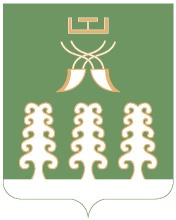 Совет сельского поселения Нуреевский сельсовет муниципального районаШаранский районРеспублики Башкортостанул.Центральная, д.18, с. Нуреево Шаранский район, Республика Башкортостан, 452633          тел.(34769) 2-35-40 e-mail: nurss@yandex.ruhttp://www.nureevo.ru 